Kategorie A 	 Persönlichkeiten 	 Schweizer Solarpreis 2020Architekt Armin Binz lehrt und forscht seit Jahrzehnten erfolgreich zum Thema Energieeffizienz. Er entwickelte an der ehemaligen Ingenieurschule beider Basel das Nachdiplomstudium Energie. Er war federführend beim Nullenergiehaus an der HEUREKA 1991 in Zürich. Prof. Binz lehrte ab 1993 an der Fachhochschule Nordwestschweiz und leitete das Institut Energie am Bau. Wegwei- send ist seine Entwicklung des MINERGIE-P-Baustandards für die Kantone. Damit legte er den wichtigsten Grundstein für die Umsetzung des Pariser Klimaabkommens. Bis heute berät Prof. Binz Fachleute in Europa, Südamerika und China im Bereich energieeffizientes Bauen. Dafür ver- dient Armin Binz den Schweizer Solarpreis 2020.Prof. Armin Binz, Dozent der FHNW, 5400 Baden/AGProf. Armin Binz, dipl. Architekt ETH/SIA, leistete mit seiner Arbeit und Forschung neue und entscheidende Impulse zur Förde- rung der Energieeffizienz und Nachhaltigkeit am Bau. Begeistert vom umweltverträgli- chen Bauen und der Nutzung der Sonnen- energie im Gebäudebereich, gründete Armin Binz zusammen mit Jürg Nipkow 1978 das Büro ARENA für energieeffizientes Bauen. 1982 begann Armin Binz seine Arbeit im Forschungs- und Bildungsbereich. Er ent- wickelte das Nachdiplomstudium Energie an der Ingenieurschule beider Basel mit.Nach der Gründung der Fachhochschule Nordwestschweiz (FHNW) lehrte Prof. Binz von 1993 bis 2013 an der FHNW. Als Dozent gründete und leitete er das Institut Energie am Bau (IEBau). Das Institut forscht vor allem im Bereich energieeffizientes Bauen und erneuerbare Energien im Gebäudebereich. Das IEBau gilt als eines der führenden Schweizer Institute für die angewandte Ener- gieforschung und Weiterbildung im Energie- bereich auf Hochschulstufe. Es bearbeitete auch eine Vielzahl von Forschungs- und Ent- wicklungsprojekten wie z.B. die Gebäude-Architecte diplômé ETHZ/SIA, le professeur Armin Binz a œuvré de manière innovante et décisive pour promouvoir l’efficacité énergé- tique et la durabilité. Fervent défenseur de la construction écologique et de l’utilisation de l’énergie solaire dans les bâtiments, il a créé en 1978 le bureau ARENA pour la construc- tion économe en énergie avec Jürg Nipkow. Quatre ans plus tard, Armin Binz s’est engagé dans la recherche et l’éducation, participant à la mise sur pied d’une formation postgrade en énergie à l’école d’ingénieurs des deux Bâle. De 1993 à 2013, le professeur Binz a enseigné à la HES du nord-est de la Suisse (FHNW) où il a fondé et dirigé l’Institut Ener- gie am Bau (IEBau). Celui-ci mène principa- lement des recherches dans les domaines de la formation et du perfectionnement, parti- culièrement sur la construction économe en énergie et les énergies renouvelables dans le bâtiment. En recherche énergétique appli- quée, la FHNW est considérée comme l’une des meilleures hautes écoles suisses. Elle a aussi travaillé sur des projets de recherche et de développement tels que les GEAK (certi- ficats énergétiques cantonaux des bâtimentsZur PersonGeboren am 27.12.1949 in Beringen/SHDipl. Arch. ETH/SIA, Prof. FHNW1969-1975: Architekturstudium, ETH Zürich1975-1976: Nachdiplomstudium Entwicklungs- zusammenarbeit ETH, mit Aufenthalt in Peru1978-1987: Büro ARENA für Bauphysik und energie- effizientes Bauen mit Jürg Nipkow in ZürichAb 1982: Mitbegründer und nebenamtlicher Dozent Nachdiplomstudium Energie der Ingenieur- schule beider Basel, Muttenz (später FHNW)1987-1992: Mitarbeit Energiefachstelle Kanton Zürich1991:  Nullenergiehaus an Forschungsausstellung HEUREKA, ZürichAb 1993: Professur FHNW: Aufbau und Leitung Institut Energie am Bau2002: Organisation 6. Europ. Passivhaustagung in Basel; Entwicklung Minergie-P-Baustandard für die KantoneAb 2006: Stv. Geschäftsführer Minergie und Leiter Minergie Agentur Bau: Entwicklung von Gebäudestandards und Betreuung von Zertifizierungsstellen2009-2011: Entwicklung Gebäudeenergieausweis der Kantone (GEAK), später GEAK Plus; Entwicklung Minergie-A (Null- und Plusener- giehaus-Standard von Minergie)Ab 2012: Selbständiger Berater im Bereich energie- effizientes BauenWichtigste Publikationenenergieausweise der Kantone (GEAK). Dazuofficiels) et a fourni des services, par exemple	 	erbrachte es Dienstleistungen wie die Lei- tung der Pilotregion Basel der 2000-Watt- Gesellschaft. 2002/2003 entwickelte Prof. Binz für die Schweizer Kantone den Super- Baustandard Minergie-P. Auch bei Nullener- giehäusern und nachhaltigen Siedlungspla- nungen war er federführend. Ausserdem ist er Verfasser oder Mitautor von zahlreichen Publikationen über Energie und Energieef- fizienz.Heute begleitet und berät Prof. Binz For- schungsprojekte im Bereich des energieeffi- zienten Bauens. Ab 2016 leitete er vor allem die Entwicklung der Gebäudestandards und seit 2017 berät er Gebäudeenergieprojekte in Südamerika und China.pour gérer la région pilote de Bâle de la soci- été à 2’000 watts. En 2002 et 2003, Armin Binz a développé la norme de construction Minergie-P pour les cantons suisses. Auteur ou co-auteur de nombreuses publications sur l’énergie et l’efficacité énergétique, il a aussi contribué à construire des maisons zéro éner- gie et à planifier des lotissements durables.Aujourd’hui, le professeur Binz encadre des projets de recherche en construction ef- ficiente. À partir de 2016, il a été principa- lement responsable du développement des normes de construction et depuis 2017, il met ses connaissances au service de projets de construction énergétique en Amérique du Sud et en Chine.Energieeffizientes Bauen – Konzepte, Kriterien, Systeme, Binz et al, 2014, überarbeitet 2020, als Download (kostenfrei) bei EnergieSchweiz oder als Buch beim Faktor Verlag, www.faktor.chEnergetische Gebäudeerneuerung, SIA-Dokumenta- tion D 0249 zum Merkblatt SIA 2047, 2017Energierespekt – Der Schlüssel für eine nachhalti- ge Energieversorgung, mit R. Bacher, H. Eicher,R. Iten, M. Keller, Faktor Verlag, 2014Erneuerbare Energien und Architektur, mitE. Labhard, A. Binz, T. Zanoni, Impulsprogramm PACER, Bundesamt für Konjunkturfragen, Bern 1995, www.arminbinz.chEnergiebewusstes Bauen mit dem Klima und der Sonne, SES-Report Nr. 13, 1983, www.arminbinz.chKontak t 	Armin Binz, Binz Energie am Bau GmbH Eichtalhöhe 10e, 5400 Baden/AG armin.binz@arminbinz.ch, www.arminbinz.ch14     |    Schweizer Solarpreis 2020    |    Prix Solaire Suisse 2020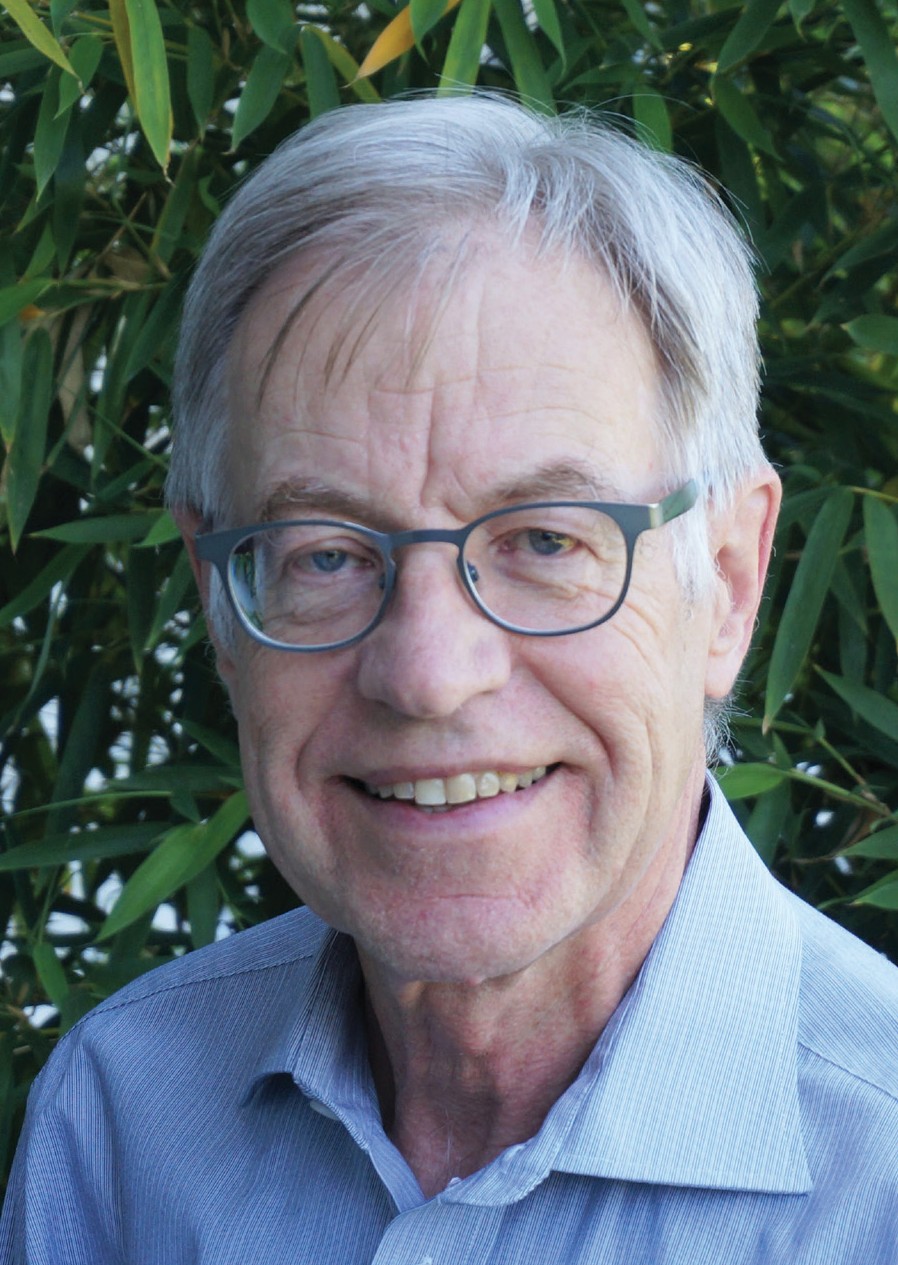 1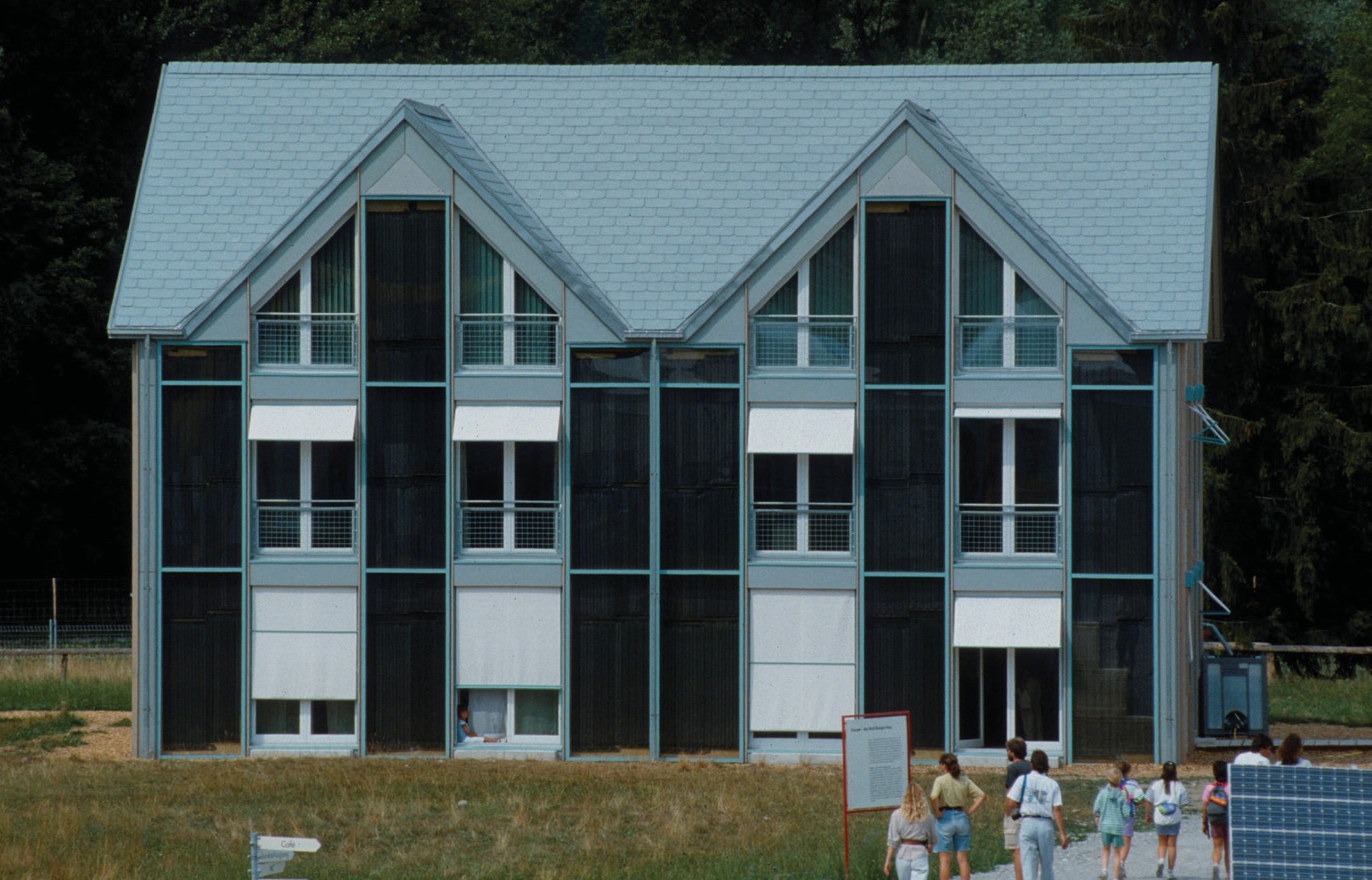 2Armin Binz, Baden/AGDas Nullenergiehaus an der HEUREKA 1991 in Zürich  wurde auch mit Unterstützung von Dr. Ruedi Kriesi, Energiefachstelle des Kantons Zürich, realisiert. Die ursprüngliche Passivhaus- Idee stammt vom deutschen Physiker Dr. Wolfgang Feist Darmstadt. (Bild: ETH-Bibliothek Zürich, Bildarchiv.)Norman Foster-PEB-Reglement: Art. 8-10 und PEB-Gebäudestudie 2019, Teil V. lit. C, S. 130– 136 ff. (vgl. PEB-Definition Art. 3 Abs. 2 PEB- Reglement; PV-Prod.: 200 kWh/m2a, Schweiz. Solarpreis 2017, S.53; Minergie-P-Baustandard reduziert 80% Energieverluste inkl. CO2-Emissio- nen, Bundesrat IP RW 10.3873; Mineralwolle, z.B.Flumroc; vgl. M. Thoma, 2.4.2020).Norman Foster insb. Thesen 3 und 4; Stefan Cadosch, dipl. Arch. ETH/SIA, Präsident SIA, Vizepräs. Norman Foster PEB-Jury.Minergie-P-Dämmung zahlt sich gut 8 Mal aus: zusätzliche Minergie-P-Dämmung einer 100 m2 grossen Wohnung verursacht etwa 2’300 Fr. — im Vergleich zu Energieaufwendungen (40-jähriger Lebenszyklus) von ca. 19’800 Fr.; vgl. NF-PEB- Reglement Art.10.Schweizer Solarpreis 2020    |    Prix Solaire Suisse 2020   |    15